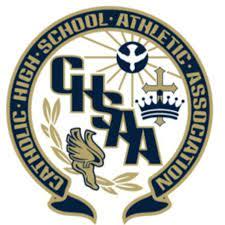 Student-Athlete Transfer FormThis form is required of all transfer students who wish to participate in interscholastic sports in the CHSAA. The responsibility for completing this form lies with the school the student attends.Please check if this applies to the transfer request. _____ Residency Change transfer  policy states: A residency is changed when one is abandoned and another one established through action and intent. Residency requires one’s physical presence as an inhabitant and the intent to remain indefinitely. The mere renting of property does not confer residency. PART I TO BE COMPLETED BY THE STUDENT’S RECEIVING SCHOOLReceiving School ______________________  Student’s Name____________________________Date of Transfer_______ *Date of Birth________ Grade Level____  Date entered 9th Grade__________A birth certificate and proof of address must accompany this application. Student/Family Previous Address:_________________________________________________________Student/ Family Present Address:_________________________________________________________Parent’s/Legal Guardians Names:_________________________________________________________PART IITO BE COMPLETED BY STUDENTS SENDING SCHOOLSending School:___________________________Did the student participate in athletics at the sending school __Yes __No If yes above, please complete.Year	    Sport 			Level_______________________________________________________________________________________________________________________________________Did the student repeat any grades? Yes ____  No ____ If yes, which ones? _____________Name of School(s) attended prior to transfer ________________________________________________Date of Entrance to this school____________________ Date of Withdrawal from this school__________Student’s Address while attending this school _______________________________________________With whom(names) did the student reside at this address______________________________________Relationship of this(these) person(s)_______________________________________________________Signature of Administrator ____________________________________ Title_______________________Part IIIRequired SignaturesThe undersigned hereby certify that the student named herein has transferred to his/her present school without inducement, recruitment, or having sought an athletic advantage.The receiving school’s administration is responsible for verifying these and other eligibility requirements found in the CHSAA By-Laws. Parent’s/Guardians ___________________________________________________   Date___________Principal Receiving School _____________________________________________   Date___________Athletic Director Receiving School ________________________________________  Date___________ATTACHMENTS REQUIREDPLEASE CHECK OFF_____ BIRTH CERTIFICATE_____ PROOF OF ADDRESS (COPY OF UTILITY BILL, LEASE AGREEMENT, MORTGAGE, PHONE)THIS FORM MUST BE SUBMITTED TO THE RECEIVING SCHOOL ATHLETIC DIRECTOR. ONCE CHECKED FOR ALL REQUIREMENTS, EMAILED TO:bqchsaa@gmail.comThe transfer committee will decide the status of all transfer requests. No student-athlete is eligible for league play until the committee has rendered a decision.